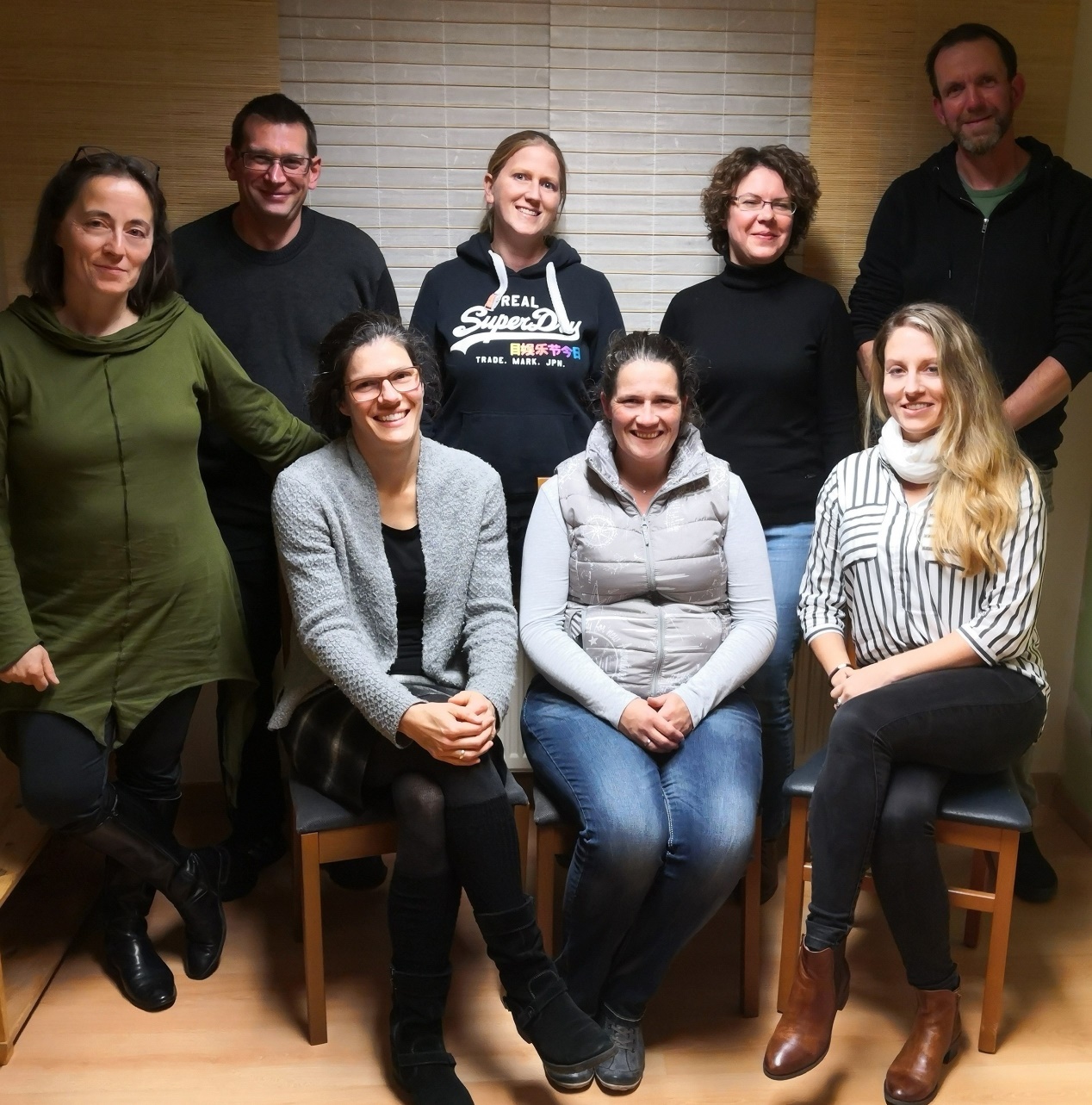 Wir stellen uns vor: Schulelternbeirat der Grundschule St. LaurentiusWir begrüßen hiermit herzlich alle eltern, Lehrerinnen, lehrer und die schulleitung!Unser Bestreben ist es, gemeinsam mit Ihrer Hilfe, für unsere Kinder den Schulalltag schöner zu gestalten! Von Links nach rechts, stehend: Birgit Engel | Schulelternbeiratssprecherin | #Gesunde und kreative Lernumgebung #Freiräume für Kompetenzentwicklung #Gemeinsam statt einsamPatrick Schneider | Schulelternbeirat | #Hohe Erreichbarkeit #Für unsere Kinder #Schulhof, sicherer SchulwegSimone Baltes | Schulelternbeirat | #Verbesserung der Parksituation #Gesundheitsprävention #ZahngesundheitAnastasia Gralewski | Schulelternbeirat | #Kreative Spiele #Pausenhofgestaltung #SchulgartenStefan Stifano-Esposito | Schulelternbeirat | #Erlebnispädagogik #Natur #GewaltpräventionVon Links nach rechts, sitzend:Franziska Ziegelmeyer | Schulelternbeirat | #Pausenhof #Schulverpflegung #SozialkompetenzenMandy Claßmann | Schulelternbeirat | #Viel Bewegung #Gesundes Aufwachsen der Kinder #Frische LuftSabine Görlitz | Schulelternbeirat | #Konfliktlösung #Gewaltfreie Kommunikation #ZielarbeitUnser aktuelles gemeinsames Anliegen besteht darin, dass der Schulhof der Grundschule St. Laurentius endlich verschönert bzw. nach vielen Jahren effektiv fertig gestellt werden soll! Kontakt: schulelternbeirat@gslaurentius.de